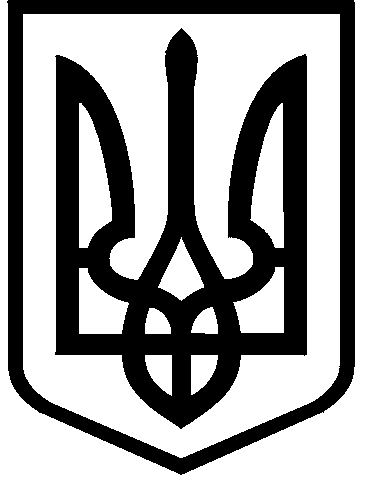 КИЇВСЬКА МІСЬКА РАДАII сесія IX скликанняРІШЕННЯ____________№_______________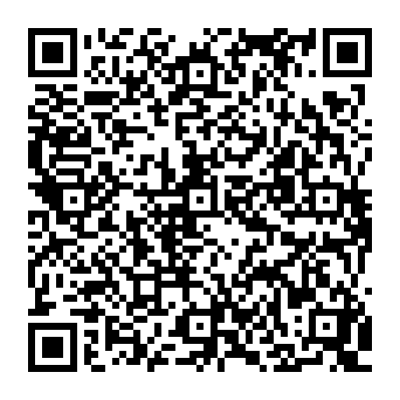 Відповідно до статей 9, 83, 93 Земельного кодексу України, абзацу четвертого розділу IX «Перехідні положення» Закону України «Про оренду землі», Закону України «Про внесення змін до деяких законодавчих актів України щодо розмежування земель державної та комунальної власності», пункту 34 частини першої статті 26 Закону України «Про місцеве самоврядування в Україні» та враховуючи звернення фізичної особи – підприємця Філімонова Олександра Віталійовича від 28 червня 2022 року (справа № 320511014) та лист вх. від 21 листопада 2022 року № 08/Ф-2338, Київська міська радаВИРІШИЛА:Поновити  фізичній особі – підприємцю Філімонову Олександру Віталійовичу на 10 років договір оренди земельної ділянки від 10 грудня                      2012 року № 66-6-00617 для експлуатації та обслуговування магазину-кафе на перетині вул. Сергієнко, 1, літ. А та вул. Празька, літ. А у Дніпровському районі м. Києва (кадастровий номер 8000000000:66:057:0034; площа 0,1490 га; категорія земель - землі житлової та громадської забудови; справа № 320511014).Встановити, що:2.1.  Річна орендна плата, передбачена у підпункті 4.2 договору оренди земельної ділянки від 10 грудня 2012 року № 66-6-00617, визначається на рівні мінімальних розмірів згідно з рішенням про бюджет міста Києва на відповідний рік. 2.2. Інші умови договору оренди земельної від 10 грудня 2012 року                          № 66-6-00617 підлягають приведенню у відповідність до законодавства України.Фізичній особі – підприємцю Філімонову Олександру Віталійовичу:3.1. У місячний строк з дати оприлюднення цього рішення надати до Департаменту земельних ресурсів виконавчого органу Київської міської ради (Київської міської державної адміністрації) документи, визначені законодавством України, необхідні для підготовки проєкту договору про укладення договору оренди земельної ділянки від 10 грудня 2012 року                     № 66-6-00617 на новий строк.3.2. Привести використання земельної ділянки у відповідність до вимог законодавства України.Контроль за виконанням цього рішення покласти на постійну комісію Київської міської ради з питань архітектури, містобудування та земельних відносин.ПОДАННЯ:ПОДАННЯ:Постійна комісія Київської міської радиз питань підприємництва, промисловостіта міського благоустроюГолова                                                                                      Владислав ТРУБІЦИНСекретар                                                                                   Василь ПОТАПЕНКОПро поновлення фізичній   особі-підприємцю Філімонову Олександру Віталійовичу договору оренди земельної ділянки від 10 грудня 2012 року                            № 66-6-00617Київський міський голова 	Віталій КЛИЧКОЗаступник голови Київської міської державної адміністраціїз питань здійснення самоврядних повноваженьПетро ОЛЕНИЧДиректор Департаменту земельних ресурсіввиконавчого органу Київської міської ради(Київської міської державної адміністрації)Валентина ПЕЛИХПерший заступник директораДепартаменту земельних ресурсіввиконавчого органу Київської міської ради(Київської міської державної адміністрації)Віктор ДВОРНІКОВНачальник юридичного управління Департаменту земельних ресурсіввиконавчого органу Київської міської ради(Київської міської державної адміністрації)Дмитро РАДЗІЄВСЬКИЙЗаступник директора Департаменту – начальник управління інспекційного контролю Департаменту земельних ресурсіввиконавчого органу Київської міської ради(Київської міської державної адміністрації)Олексій КОЛЯДЕНКОЗаступник директора Департаменту – начальник управління землеустрою та ринку земель Департаменту земельних ресурсіввиконавчого органу Київської міської ради(Київської міської державної адміністрації)Анна МІЗІНВ. о. начальника відділу орендних відносинуправління ринку земельДепартаменту земельних ресурсіввиконавчого органу Київської міської ради(Київської міської державної адміністрації)Олександр ЗЕМЛЯКЗаступник голови Київської міської державної адміністраціїз питань здійснення самоврядних повноваженьПетро ОЛЕНИЧДиректор Департаменту земельних ресурсів виконавчого органу Київської міської ради(Київської міської державної адміністрації)Валентина ПЕЛИХНачальник юридичного управління Департаменту земельних ресурсіввиконавчого органу Київської міської ради(Київської міської державної адміністраціїДмитро РАДЗІЄВСЬКИЙПОГОДЖЕНО:Постійна комісія Київської міської радиз питань архітектури, містобудування таземельних відносин Голова	Секретар			Михайло ТЕРЕНТЬЄВЮрій ФЕДОРЕНКОВ. о. начальника управління правового забезпечення діяльності Київської міської радиВалентина ПОЛОЖИШНИК